ЧЕРКАСЬКА  МІСЬКА  РАДАVIII скликанняП Р О Т О К О ЛДруга  сесіяСімдесят  друге  пленарне засідання                                                                               08  жовтня  2019  року								      Початок роботи - 10.00						      Місце проведення - сесійний зал Черкаської міської ради	бульв.Шевченка, 307	Закінчення – 14.25 год.Головуючі - міський голова Бондаренко Анатолій Васильович, секретар міської ради Нищик Ярослав Володимирович.Поіменна реєстрація та поіменне голосування проводиться в системі електронного голосування «Голос».(Протоколи поіменної реєстрації та поіменного голосування                  додаються).СЛУХАЛИ:	Про відкриття сімдесят другого пленарного засідання другої  сесії Черкаської міської ради. 	За результатами поіменної реєстрації в системі електронного поіменного  голосування «Голос» на 10.07 год. присутні 15 депутатів.За результатами поіменної реєстрації в системі електронного поіменного     голосування «Голос» на 10.10 год. присутні 23  депутати.	Відповідно до статті 29 Регламенту Черкаської міської ради ВИРІШИЛИ:	Відкрити сімдесят друге пленарне засідання другої сесії міської ради(Виконується  Державний Гімн України).	Секретар міської ради Нищик Я.В.  повідомив про осіб, запрошених і присутніх на сесії (список додається). Р І З Н Е.СЛУХАЛИ:	Про депутатське звернення депутата Міняйла В.В.	Депутат Міняйло В.В. проінформував про результати обговорення законопроекту про оподаткування за «круглим столом» з підприємцями Черкаської міської профспілки «Солідарність».	Зачитав відповідне звернення до Черкаської міської ради та до Президента України.	Депутат Діскант Р.В. закликав підтримати звернення.	Депутат Радуцький О.Р. запропонував прийняти це як рішення про звернення Черкаської міської ради до Президента України, а не як звернення депутата Міняйла В.В.	За звернення Черкаської міської ради до Президента України голосували: ”за“ - 27.ВИРІШИЛИ:	Рішення  № 2-5315  додається.СЛУХАЛИ:	Про депутатське звернення депутата Зорі Р.С.	Депутат Зоря Р.С. проінформував про співпрацю управляючої компанії «Нова якість» з адвокатом, який під час створення ОСББ направляє свої запити про отримання інформації про будинок та мешканців, учасників зборів, членів ініціативної групи тощо.	Зазначив, що це є перешкоджанням громадянам у створенні ОСББ. Тобто, «Нова якість» на стадії створення ОСББ перешкоджає мешканцям це зробити.	Запропонував повторно проголосувати проект рішення «Про скасування рішення виконавчого комітету Черкаської міської ради» щодо призначення управителя багатоквартирних будинків.ВИРІШИЛИ:	Звернення депутата Зорі Р.С. взяти до відома.СЛУХАЛИ:	Про депутатське звернення депутата Кіти І.М.	Депутат Кіта І.М. звернувся вирішити питання облаштування пішохідної доріжки по вул.Корольова до вулиць Смілянської, Хоменка, Вернигори (через колишній військовий полігон).ВИРІШИЛИ:	Протокольне дорученняДепартаменту житлово-комунального комплексу (Панченко Ю.В.) у десятиденний термін розглянути озвучене на сесії міської ради депутатське звернення депутата Кіти І.М. щодо облаштування пішохідної доріжки до мікрорайону вул. Смілянської-Вернигори-Хоменка (додається).За результатами розгляду проінформувати міську раду та депутата Кіту І.М.СЛУХАЛИ:	Про направлення депутатського запиту депутата Радуцького О.Р.	Депутат Радуцький О.Р. зазначив, що на минулій сесії він говорив, що у міському бюджеті є можливість фінансувати інсулін для всіх мешканців, які цього потребують (2000 людей), а не лише тільки дітей.	Запропонував виділити кошти на забезпечення інсуліном хворих.	Зачитав депутатський запит щодо розірвання договору з переможцем тендеру на вивіз великогабаритного сміття, провести повторно тендер, розділивши на менші лоти, та направити ці кошти на придбання інсуліну.	За направлення депутатського запиту депутата Радуцького О.Р. голосували: ”за“ - 21, ”утримались“ - 4.	Не підтримано.	За повернення до повторного голосування депутатського запиту депутата Радуцького О.Р. голосували: ”за“ - 22, ”утримались“ - 5.	Підтримано.	Повторно за направлення депутатського запиту депутата Радуцького О.Р. голосували: ”за“ - 23, ”утримались“ - 5.ВИРІШИЛИ:	Рішення № 2-5316  додається.	Депутат Діскант Р.В. зазначив, що зараз депутат Радуцький О.Р. зманіпулював депутатами, зазначив, що це популізм, адже цим рішенням депутати знімають всі кошти з зимового утримання доріг і направляють їх на інсулін. Вказав, що питання фінансування інсуліну необхідно вирішити, але через відповідну програму.	Депутат Радуцький О.Р. зазначив, що на зимове утримання доріг в минулому році було використано 17 млн.грн., а зараз тендер проведено на 36 млн.грн.СЛУХАЛИ:	Про направлення депутатського запиту депутата Шила М.В.	Депутат Шило М.В. зачитав депутатський запит щодо демонтажу ТС по вул.Гагаріна біля магазину «Гранд маркет».	За направлення депутатського запиту депутата Шила М.В. голосували: ”за“ - 30.ВИРІШИЛИ:	Рішення № 2-5317  додається.	Депутат Шевченко Р.В. звернувся надати слово голові ОСББ «Гоголя,375».	Підтримано.СЛУХАЛИ:	Про звернення голови ОСББ «Гоголя,375»	Голова ОСББ «Гоголя,375» проінформував про створення ОСББ. Зазначив, що вони проінформували міськвиконком про створення ОСББ з метою, щоб будинок не включили на конкурс і не віддали управляючій компанії. Але їхнє звернення було проігноровано і будинок відділи управляючій компанії. 	Вказав, що справа зараз знаходиться в суді. 	Проінформував про перепони, які створює зараз «Нова якість» будинку, зокрема, не дає заключити договори з «Черкасиліфт», підрядною організацією по ремонту даху тощо.	Міський голова Бондаренко А.В.  надав протокольне доручення департаменту житлово-комунального комплексу у десятиденний термін розібратися із ситуацією, що склалася між ОСББ «Гоголя, 375» та управляючою компанією «Нова якість».ВИРІШИЛИ:	Протокольне дорученняДепартаменту житлово-комунального комплексу (Панченко Ю.В.) у десятиденний термін розібратися із ситуацією, що склалася між ОСББ «Гоголя, 375» та управляючою компанією «Нова якість» (відповідно до інформації, оголошеної на сесії міської ради головою ОСББ «Гоголя, 375», управляюча компанія «Нова якість» перешкоджає ОСББ вести господарську діяльність).За результатами проінформувати міську раду.СЛУХАЛИ:	Про депутатське звернення депутата Зорі Р.С.	Депутат Зоря Р.С. запропонував прийняти рішення та розірвати договір з управляючою компанією «Нова якість».	Міський голова Бондаренко А.В. запропонував на наступній сесії заслухати керівника управляючої компанії «Нова якість».ВИРІШИЛИ:	Протокольне дорученняДепартаменту житлово-комунального комплексу (Панченко Ю.В.) на наступне пленарне засідання сесії міської ради з розгляду галузевих питань забезпечити явку керівника управляючої компанії «Нова якість» Андрія Бортніка з питання щодо інформування міської ради про діяльність підприємства.СЛУХАЛИ:	Про депутатське звернення депутата Кривошеєва І.А. 	Депутат Кривошеєв І.А. звернувся провести розслідування щодо законності встановлення тимчасової споруди по вул.Надпільній, зупинка громадського транспорту «вул.В.Чорновола» біля магазину «Прем’єр», а в разі незаконного встановлення - демонтувати ТС.ВИРІШИЛИ:	Протокольне дорученняУправлінню інспектування відповідно до усного депутатського звернення депутата Кривошеєва І.А., озвученого ним на сесії міської ради, у десятиденний термін здійснити перевірку щодо законності встановлення тимчасової споруди по вул. Надпільній, зупинка громадського транспорту «вул. В.Чорновола», біля магазину «Прем’єр». За результатами перевірки проінформувати міську раду та депутата Кривошеєва І.А.	Депутат Згіблов О.Г. звернувся надати слово Петренко Т.М. - ЧМГОІ «Союз Чорнобиль України» та вирішити питання фінансування цієї громадського організації.	Підтримано.СЛУХАЛИ:	Про звернення ЧМГОІ «Союз Чорнобиль України» 	Петренко Т.М. - Черкаська міська організація інвалідів «Союз Чорнобиль України» зазначила, що виділені кошти у сумі 120 тис.грн. вони не можуть освоїти, тому що департамент соціальної політики не визнає їх ветеранської організацією і перейменувало їх на «інші організації».	Вказала, що «Гудзенко заліз в карман інвалідам». Наполягла, щоб їх визнали і назвали організацією інвалідів та ветеранів. «Проголосуйте за те, що ми організація інвалідів і ветеранів, і змініть нам КПКВК».Начальник відділу загально-правових питань  Пидорич К.М. проінформувала про лист Черкаської обласної організації Всеукраїнської громадської організації інвалідів «Союз Чорнобиль України» від 18.09.2019 № 31 щодо результатів перевірки фінансово-господарської та статутної діяльності міської організації за останні три роки, виявлені порушення та відповідно рекомендації не приймати рішень, підписаних Т.Петренко, до перевиборів і перереєстрації керівних органів (додається).Депутат Радуцький О.Р. звернувся до начальника відділу загально-правових питань  Пидорич К.М., що вона зараз звинуватила людину.Петренко Т.М. проінформувала про результати перевірки ревізійною комісією їхньої організації.Заявила, що її зараз безпідставно звинуватили.ВИРІШИЛИ:	Звернення ЧМГОІ «Союз Чорнобиль України» взяти до відомаСЛУХАЛИ:	Про депутатське звернення депутата Коломійця Т.О.	Депутат Коломієць Т.О. звернувся надати протокольне доручення управлінню інспектування терміново підготувати на виконком проект рішення про демонтаж тимчасової споруди по вул. Надпільна, зупинка громадського транспорту «Вул.В.Чорновола» біля магазини «Прем’єр»; вул.Гагаріна, біля магазину «Гранд маркет»; ТС «От і До», вул.В.Чорновола,1, об’єднавши ці три ТС в один проект рішення та винести на найближче засідання виконкому і запросити його на це засідання.Звернувся вшанувати пам'ять загиблого В.Комарова хвилиною мовчання.(Проходить хвилина мовчання).	Депутат Зоря Р.С. звернувся ТС по вул.Онопрієнка,2, зупинка громадського транспорту - теж включити в проект рішення виконавчого комітету.ВИРІШИЛИ:	Протокольне дорученняУправлінню інспектування відповідно до усних депутатських звернень, озвучених на сесії міської ради депутатами Кривошеєвим І.А., Коломійцем Т.О., Зорею Р.С., та  депутатського запиту депутата Шила М.В. на найближче засідання виконавчого комітету підготувати та винести проект рішення про демонтаж тимчасових споруд за адресами:вул. Надпільна, зупинка громадського транспорту  «Вул. В.Чорновола», біля магазину «Прем’єр»;вул. Гагаріна, біля магазину «Грандмаркет», ТС «От і До»;вул. В.Чорновола, 1;вул. Онопрієнка, 2. За результатами проінформувати міську раду та депутатів Кривошеєва І.А., Коломійця Т.О., Зорю Р.С., Шила М.В.СЛУХАЛИ:	Про порядок денний	Міський голова Бондаренко А.В. зазначив, що сьогоднішнє пленарне засідання скликано з галузевих і земельних питань, переліки яких надано депутатам, а саме: - галузевий від 08.10.2019 року;- земельні: від 04.06.2019;  27.06.2019; 02.10.2019. 	Секретар міської ради Нищик Я.В. запропонував включити в порядок денний питання:1. Про нагородження пам’ятним знаком «За заслуги перед містом Черкаси» ІІІ ступеня Луценка В.М.2. Про нагородження одноразовою грошовою винагородою тренерів Римаря В.І., Калініченко Н.А.та розглянути їх 5 і 6 питаннями, а також розглянути першочергово такі земельні питання:від 04.06.2019: 1. Про затвердження містобудівної документації «Внесення змін до генерального плану міста Черкаси (Актуалізація)»2. Про розроблення детального плану території вантажного порту в місті Черкаси4. Про надання згоди на прийняття земельної ділянки по вул. Пушкіна, 67 до комунальної власності територіальної громади м.Черкаси5. Про розроблення детального плану території в межах вул. Смілянська, Віталія Вергая, Олени Теліги та Автомобілістів в місті Черкаси21. Про надання дозволу на розроблення документації із землеустрою на земельну ділянку в районі вул.Івана Ле та вул.Павла Тичини, громадянину Мельникову Г.Є. (вільна земельна ділянка, інвалід війни)27. Про надання дозволу на розроблення документації із землеустрою на земельну ділянку по вул.Грибній, громадянину Пироженку А.І. (вільна земельна ділянка, інвалід 2 групи)32. Про відмову у наданні дозволу на розроблення документації із землеустрою на земельну ділянку по вул. Сержанта Волкова, біля домоволодіння № 142, громадянину Сагайдаку В.М. (вільна земельна ділянка, учасник АТО)35. Про надання дозволу на розроблення проекту землеустрою щодо відведення земельної ділянки по пров. Західному, громадянину Щепілову А.Ю. (вільна земельна ділянка, учасник АТО)43. Про відмову у наданні дозволу на розроблення документації із землеустрою на земельну ділянку по пров.Західному,12, громадянину Каткову А.М. (вільна земельна ділянка, учасник АТО)47. Про скасування рішення Черкаської міської ради від 31.01.2019 № 2-3992 «Про відмову у передачі земельної ділянки у власність по вул. Мечникова, громадянину Павлєєву О.А. (вільна земельна ділянка, учасник АТО)»60. Про надання дозволу на розроблення проекту землеустрою щодо відведення земельної ділянки по пров.Західному, громадянину Смілянцю Р.В. (вільна земельна ділянка, учасник АТО, інвалід 1 групи)63. Про надання дозволу на розроблення документації із землеустрою по вул.Менделєєва громадянину  Бараненку О.Б.  (вільна земельна ділянка)86. Про передачу земельної ділянки у власність по вул.Ціолковського, громадянину Охвату В.О. (вільна земельна ділянка)79. Про надання дозволу на розроблення документації із землеустрою на земельну ділянку по вул.Набережній,40, громадянці Шмиголь І.В. (існуюче домоволодіння на орендованій земельній ділянці)103. Про передачу земельної ділянки у власність по вул. Сержанта Волкова, 148, громадянці Задорожній А.В. (вільна земельна ділянка)104. Про передачу земельної ділянки у власність по вул. Сержанта Волкова, 150, громадянці Удовченко Н.П. (вільна земельна ділянка)153. Про продаж громадянину  Котку Юрію Васильовичу земельної ділянки по вул.Можайського,92/1155. Про затвердження проекту землеустрою щодо відведення земельної ділянки по вул.Гагаріна,128, та визначення умов земельних торгів156. Про включення до переліку земельних ділянок, право оренди яких пропонується для продажу на земельних торгах (у формі аукціону), та надання дозволу на розробку проекту землеустрою щодо відведення земельної ділянки по вул.Благовісній157. Про затвердження проекту землеустрою щодо відведення земельної ділянки по  вул.30 річчя Перемоги,48 та визначення умов земельних торгів158. Про затвердження проекту землеустрою щодо відведення земельної ділянки по вул. Героїв Дніпра (біля буд № 73), та визначення умов земельних торгів163. Про включення до переліку земельних ділянок, право оренди яких пропонується для продажу на земельних торгах (у формі аукціону), та надання дозволу на розробку проекту землеустрою щодо відведення земельної ділянки164. Про включення до переліку земельних ділянок, право оренди яких пропонується для продажу на земельних торгах у формі аукціону  земельної ділянки площею 1,0400 га по  вул.Одеській,27  та затвердження умов земельних торгів  232. Про поновлення товариству з обмеженою відповідальністю «Будівельна компанія «Добробуд-плюс» договору оренди землі по вул.Пушкіна,31/2від 27.06.2019: 3. Про відмову у наданні дозволу на розроблення документації із землеустрою на земельну ділянку по вул. Ціолковського громадянину Осадчому Д.М. (вільна земельна ділянка, учасник АТО) (з пропозицією надати)5. Про відмову у наданні дозволу на розроблення документації із землеустрою на земельну ділянку по вул. Ярмарковій громадянину Панівану Ю.І. (вільна земельна ділянка, учасник АТО)6. Про відмову у наданні дозволу на розроблення документації із землеустрою на земельну ділянку по вул. Ярмарковій громадянину Кравченок В.С. (вільна земельна ділянка, учасник АТО)8. Про надання дозволу на розроблення документації із землеустрою на земельну ділянку по вул. Менделєєва громадянину Білику С.А. (вільна земельна ділянка, учасник АТО (з пропозицією надати)35. Про включення земельної ділянки до переліку земельних ділянок, право оренди яких пропонується для продажу на земельних торгах (у формі аукціону), та надання дозволу на розробку проекту землеустрою щодо відведення земельної ділянки по вул. Одеській48. Про відмову у наданні дозволу на розроблення документації із землеустрою на земельну ділянку по вул. Ярмарковій громадянину Пилипенку Б.І. (вільна земельна ділянка)від 02.10.2019: 1. Про використання земельної ділянки комунальної власності територіальної громади міста Черкаси, яка перебуває в користуванні на  умовах оренди у товариства із обмеженою відповідальністю «Центр відпочинку «Ніка» по вул. Козацькій, біля туристичного причалу, для суспільних потреб – планової реконструкції Набережної (Митниця  - 1 черга)3. Про відмову у передачі земельної ділянки у власність по вул. Набережній, 41/2 громадянину Тіхонову О.І. (вільна земельна ділянка, учасник АТО, інвалід 2 групи) (з пропозицією надати)7. Про передачу земельної ділянки у власність в районі вул. Ціолковського та вул. Геронимівської громадянину Мандриці А.А. (вільна земельна ділянка, учасник АТО)14. Про надання дозволу на розроблення документації із землеустрою на земельну ділянку по вул. Академіка Сергія Єфремова, 26, громадянину Хорунжому В.В. (вільна земельна ділянка, учасник АТО)17. Про відмову у наданні дозволу на розроблення документації із землеустрою на земельну ділянку по вул. Академіка Сергія Єфремова, громадянину Дудку А.А. (вільна земельна ділянка, учасник АТО) (з пропозицією надати)30. Про відмову у наданні дозволу на розроблення документації із землеустрою на земельну ділянку по узвозу Парковому, біля домоволодіння № 12 громадянину Батиру Р.А. (вільна земельна ділянка, учасник АТО) (з пропозицією надати)73. Про надання дозволу на розроблення проекту землеустрою щодо відведення земельної ділянки по вул. Ціолковського, біля будинку № 27 громадянину Терлецькому А.С. (вільна земельна ділянка)150. Про передачу громадянину Волинцю Г. Д. земельної ділянки в оренду по вул. Грузиненка, 25/4 (вільна земельна ділянка)238. Про надання гр. Мантулі Н.П. земельної ділянки в оренду по вул. Привокзальній, 1240. Про надання гр. Поночовній А.М, гр. Маріну А.Г. та гр. Миронцю М.Ф. дозволу на розроблення документації із землеустрою по вул. Пастерівській, 102/1258. Про надання гр. Крупенку М.П. дозволу на розроблення документації із землеустрою по вул. Благовісній,302285. Про відмову у передачі земельної ділянки по вул. Менделєєва,16, громадянину Науменку Д.С. (існуюче домоволодіння) (з пропозицією надати)304. Про відмову у передачі земельної ділянки у власність по вул. Пахарів Хутір, (проектний № 22/1) громадянину Кушнерюку В.І. (вільна земельна ділянка) (з пропозицією надати)305. Про відмову у передачі земельної ділянки у власність по пров. Західному, (проектний № 21) громадянці Вдовенко Г.Ю. (вільна земельна ділянка) (з пропозицією надати)306. Про відмову у передачі земельної ділянки у власність по пров. Західному, (проектний № 23) громадянину Лисику А.Н. (вільна земельна ділянка, інвалід 2 групи) (з пропозицією надати)307. Про відмову у передачі земельної ділянки у власність по пров. Західному, (проектний № 25) громадянці Юхно Г.А. (вільна земельна ділянка) (з пропозицією надати)338. Про відмову у наданні дозволу на розроблення документації із землеустрою на земельну ділянку по вул. Мечникова громадянину Шабанову В.І. (вільна земельна ділянка) (з пропозицією надати)	За порядок денний в цілому з урахуванням озвучених пропозицій голосували: ”за“ - 29.ВИРІШИЛИ:	Затвердити порядок денний (переліки питань додаються) та порядок розгляду питаньСЛУХАЛИ:	Про внесення змін до рішення Черкаської міської ради від 22.08.2019 №2-4726 «Про надання дозволу комунальному підприємству теплових мереж «Черкаситеплокомуненерго» Черкаської міської ради» на отримання кредиту, передачу в заставу майна та оформлення банківської гарантіїДоповідає: 	Отрешко С.В. - начальник управління вуличної інфраструктури, заступник директора департаменту ЖКК	Депутат Радуцький О.Р. звернувся про оголошення перерви з мотивів голосування.(Оголошено перерву на 5 хв.).(Після перерви).За результатами поіменної реєстрації в системі електронного поіменного     голосування «Голос» на 11.20 год. присутні 25  депутатів.	Із запитанням до доповідача звернувся депутат Радуцький О.Р. щодо відсотків на кредит та терміну овердрафту.	Доповідач Отрешко С.В. надав відповідь.	Депутат Радуцький О.Р. звернувся не підтримувати цей проект рішення, оскільки це буде додаткове навантаження на тариф для населення.	Виступив проти всіх кредитів для комунальних підприємств.	Депутат Кривошеєв І.А. звернувся із запитанням до доповідача щодо майна під заставу.	Доповідач Отрешко С.В. надав відповідь.	Депутат Карась П.М. зазначив, що під заставу йде база по вул.Ярославській,7.	Депутат Карась П.М. самостійно публічно оголосив про конфлікт інтересів.	За проект рішення в цілому голосували: ”за“ - 15, ”проти“ - 1, ”утримались“ - 3.ВИРІШИЛИ:  Рішення не прийнято.СЛУХАЛИ:	Про затвердження  Порядку надання поворотної фінансової допомоги (підтримки) комунальному підприємству теплових мереж «Черкаситеплокомуненерго» Черкаської міської ради»  та надання дозволу на укладання договору	Депутат Кривошеєв І.А. звернувся до департаменту фінансової політики надати інформацію по фінансуванню КПТМ «Черкаситеплокомуненерго».	Директор департамент фінансової політики Харенко Т.І. проінформувала про фінансування КПТМ «Черкаситеплокомуненерго».	Депутат Карась П.М. самостійно публічно оголосив про конфлікт інтересів.	За проект рішення в цілому голосували: ”за“ - 15, ”проти“ - 1, ”утримались“ - 3.ВИРІШИЛИ:	Рішення не прийнято.СЛУХАЛИ:	Про згоду щодо безоплатної передачі у власність територіальної громади міста Черкаси зовнішньої мережі теплопостачання до житлового будинку по вул.Привокзальна,3	Депутат Карась П.М. самостійно публічно оголосив про конфлікт інтересів.	За проект рішення в цілому голосували: ”за“ - 30, ”проти“ - 1.ВИРІШИЛИ:	Рішення  № 2-5318  додається.СЛУХАЛИ:	Про звернення Черкаської міської ради щодо виділення коштів з державного бюджету для забезпечення інсулінами хворих на цукровий діабет в м.Черкаси у 2019 роціДоповідає:       Стадник О.М. - директор департаменту охорони здоров’я та                                                   медичних послуг	Із запитанням до доповідача звернувся депутат Радуцький О.Р.	За проект рішення в цілому голосували: ”за“ - 31.ВИРІШИЛИ:	Рішення № 2-5319 додається.Міський голова Бондаренко А.В. запропонував перейти в режим спільного засідання постійних комісій та обрати головуючим депутата Тренкіна Ю.В., за що голосували: ”за“ - 24, ”проти“ - 1.Підтримано.Проходить спільне засідання постійних комісій (протокол додається).(Після спільного засідання постійних комісій).За результатами поіменної реєстрації в системі електронного поіменного     голосування «Голос» на 11.35 год. присутні 29  депутатів.СЛУХАЛИ:	Про нагородження одноразовою грошовою винагородою тренерів Римаря В.І., Калініченко Н.А	За проект рішення в цілому голосували:  ”за“ - 29.ВИРІШИЛИ:  Рішення  № 2-5320  додається.СЛУХАЛИ:	Про нагородження пам’ятним знаком «За заслуги перед      містом Черкаси» ІІІ ступеня Луценка В.М.	За проект рішення в цілому голосували:  ”за“ - 28.ВИРІШИЛИ:  Рішення  № 2-5321  додається.(Оголошено перерву на 15 хв.).(Після перерви).Головуючий - секретар міської ради Нищик Ярослав Володимирович.За результатами поіменної реєстрації в системі електронного поіменного     голосування «Голос» на 12.17 год. присутні 23  депутати.СЛУХАЛИ:	Про групування галузевих питань	Секретар міської ради Нищик Я.В. озвучив пропозицію згрупувати галузеві питання:7. Про внесення змін до рішення Черкаської міської ради від 24.01.2019 №2-3754 «Про затвердження Програми забезпечення техногенної та пожежної безпеки на території м.Черкаси, захисту населення від надзвичайних ситуацій техногенного, природного, соціального, воєнного характеру на 2019-2022 роки»14. Про відновлення функціонування дошкільного навчального закладу №40 по вул.Припортова,10 в м.Черкаси15. Про затвердження в новій редакції статуту Черкаського міського Палацу молоді18. Про внесення змін до рішення Черкаської міської ради від 23.10.2018 № 2-3710 «Про затвердження міської програми соціальної підтримки мешканців м. Черкаси, які забезпечують національну безпеку і оборону, відсіч і стримування збройної агресії Російської Федерації у Донецькій та Луганській областях, членів їх сімей та членів сімей загиблих громадян, які захищали державний суверенітет України, на 2019-2021»25. Про внесення змін до рішення міської ради від 06.09.2012 №3-1145 «Про затвердження Методики розрахунку вартості послуг з охорони здоров’я в лікувально-профілактичних закладах комунальної форми власності міста Черкаси»28. Про надання  дозволу на списання та ліквідацію основних засобів з балансу комунального некомерційного підприємства «Черкаська міська дитяча лікарня»47. Про розгляд електронної петиції від 03.07.2019 № Че/873-еп щодо заборони в крамницях та супермаркетах міста Черкаси використання поліетиленових пакетів (проект рішення:  підтримати петицію)54. Про розгляд петиції щодо продовження тролейбусної лінії до мікрорайону «Дахнівка»	За групування галузевих питань голосували: ”за“ - 28.ВИРІШИЛИ:	Згрупувати галузеві питання:7. Про внесення змін до рішення Черкаської міської ради від 24.01.2019 №2-3754 «Про затвердження Програми забезпечення техногенної та пожежної безпеки на території м.Черкаси, захисту населення від надзвичайних ситуацій техногенного, природного, соціального, воєнного характеру на 2019-2022 роки»14. Про відновлення функціонування дошкільного навчального закладу №40 по вул.Припортова,10 в м.Черкаси15. Про затвердження в новій редакції статуту Черкаського міського Палацу молоді18. Про внесення змін до рішення Черкаської міської ради від 23.10.2018 № 2-3710 «Про затвердження міської програми соціальної підтримки мешканців м. Черкаси, які забезпечують національну безпеку і оборону, відсіч і стримування збройної агресії Російської Федерації у Донецькій та Луганській областях, членів їх сімей та членів сімей загиблих громадян, які захищали державний суверенітет України, на 2019-2021»25. Про внесення змін до рішення міської ради від 06.09.2012 №3-1145 «Про затвердження Методики розрахунку вартості послуг з охорони здоров’я в лікувально-профілактичних закладах комунальної форми власності міста Черкаси»28. Про надання  дозволу на списання та ліквідацію основних засобів з балансу комунального некомерційного підприємства «Черкаська міська дитяча лікарня»47. Про розгляд електронної петиції від 03.07.2019 № Че/873-еп щодо заборони в крамницях та супермаркетах міста Черкаси використання поліетиленових пакетів (проект рішення:  підтримати петицію)54. Про розгляд петиції щодо продовження тролейбусної лінії до мікрорайону «Дахнівка»СЛУХАЛИ:	Про прийняття рішень із згрупованих галузевих питань	За згруповані галузеві питання:7. Про внесення змін до рішення Черкаської міської ради від 24.01.2019 №2-3754 «Про затвердження Програми забезпечення техногенної та пожежної безпеки на території м.Черкаси, захисту населення від надзвичайних ситуацій техногенного, природного, соціального, воєнного характеру на 2019-2022 роки»14. Про відновлення функціонування дошкільного навчального закладу №40 по вул.Припортова,10 в м.Черкаси15. Про затвердження в новій редакції статуту Черкаського міського Палацу молоді18. Про внесення змін до рішення Черкаської міської ради від 23.10.2018 № 2-3710 «Про затвердження міської програми соціальної підтримки мешканців м. Черкаси, які забезпечують національну безпеку і оборону, відсіч і стримування збройної агресії Російської Федерації у Донецькій та Луганській областях, членів їх сімей та членів сімей загиблих громадян, які захищали державний суверенітет України, на 2019-2021»25. Про внесення змін до рішення міської ради від 06.09.2012 №3-1145 «Про затвердження Методики розрахунку вартості послуг з охорони здоров’я в лікувально-профілактичних закладах комунальної форми власності міста Черкаси»28. Про надання  дозволу на списання та ліквідацію основних засобів з балансу комунального некомерційного підприємства «Черкаська міська дитяча лікарня»47. Про розгляд електронної петиції від 03.07.2019 № Че/873-еп щодо заборони в крамницях та супермаркетах міста Черкаси використання поліетиленових пакетів (проект рішення:  підтримати петицію)54. Про розгляд петиції щодо продовження тролейбусної лінії до мікрорайону «Дахнівка» голосували: ”за“ - 28.ВИРІШИЛИ:	Рішення:№2-5322 Про внесення змін до рішення Черкаської міської ради від 24.01.2019 №2-3754 «Про затвердження Програми забезпечення техногенної та пожежної безпеки на території м.Черкаси, захисту населення від надзвичайних ситуацій техногенного, природного, соціального, воєнного характеру на 2019-2022 роки»№ 2-5323  Про відновлення функціонування дошкільного навчального закладу №40 по вул.Припортова,10 в м.Черкаси№ 2-5324 Про затвердження в новій редакції статуту Черкаського міського Палацу молоді№ 2-5325 Про внесення змін до рішення Черкаської міської ради від 23.10.2018 № 2-3710 «Про затвердження міської програми соціальної підтримки мешканців м. Черкаси, які забезпечують національну безпеку і оборону, відсіч і стримування збройної агресії Російської Федерації у Донецькій та Луганській областях, членів їх сімей та членів сімей загиблих громадян, які захищали державний суверенітет України, на 2019-2021»№ 2-5326  Про внесення змін до рішення міської ради від 06.09.2012 №3-1145 «Про затвердження Методики розрахунку вартості послуг з охорони здоров’я в лікувально-профілактичних закладах комунальної форми власності міста Черкаси»№ 2-5327  Про надання  дозволу на списання та ліквідацію основних засобів з балансу комунального некомерційного підприємства «Черкаська міська дитяча лікарня»№ 2-5328 Про розгляд електронної петиції від 03.07.2019 № Че/873-еп щодо заборони в крамницях та супермаркетах міста Черкаси використання поліетиленових пакетів (проект рішення:  підтримати петицію)№ 2-5329 Про розгляд петиції щодо продовження тролейбусної лінії до мікрорайону «Дахнівка»додаються.СЛУХАЛИ:	Про внесення змін до рішення Черкаської міської ради вд 22.08.2019 №2-4748 щодо установчих документів комунальної установи «Черкаський міський методичний кабінет установ освіти» Черкаської міської ради  Доповідає:    Воронов С.П. - директор департаменту освіти та гуманітарної                                                  політикиЗа проект рішення в цілому голосували: ”за“ - 28.ВИРІШИЛИ:	Рішення № 2-5330 додається.СЛУХАЛИ:	Про внесення змін до рішення Черкаської міської ради від 22.08.2019 №2-4732 «Про затвердження Програми капітального ремонту та реконструкції багатоквартирних житлових будинків та їх прибудинкових територій (крім ОСББ та ЖБК) у місті Черкаси на 2019 рік»Доповідає: 	Отрешко С.В. - начальник управління вуличної інфраструктури, заступник директора департаменту ЖККДепутат Лукирич С.І. вніс пропозицію до проекту рішення: у п.1 проекту рішення підпункті 5.1.5. додати також роботи, ПКД на які розроблено за рахунок міського бюджету до прийняття цієї програми.Доповідач Отрешко С.В. надав інформацію щодо пропозиції депутата Лукирича С.І.Доповнив пропозицію депутата Лукирича С.І. до проекту рішення: п.1 проекту рішення, абзаці 6 слова «капітальний ремонт, реконструкцію та заміну дахових котелень та бойлерів у житлових будинках» змінити на «зазначені дії».Із запитанням до доповідача звернулися депутати Діскант Р.В., Кіта І.М., Радуцький О.Р., Кривошеєв І.А.Депутат Кіта І.М. зазначив, що по будинку по вул.Одеській,10/а є проведений акт обстеження - аварійні стіни.Звернувся оцінити по цьому акту вартість капітального ремонту.Доповідач Отрешко С.В. зазначив, що департамент житлово-комунального комплексу не може цього виконати, оскільки будинок не на балансі в міській раді.За проект рішення в цілому з урахуванням озвучених пропозицій депутата Лукирича С.І. та доповідача Отрешка С.В. голосували: ”за“ - 23.ВИРІШИЛИ:	Рішення № 2-5331 додається.СЛУХАЛИ:	Про передачу в оренду об’єкту міської комунальної власності громадській  організації «Спортивний клуб «АмбросКросФайт» та встановлення пільги  зі  сплати за орендуЗа проект рішення в цілому голосували: ”за“ - 23.ВИРІШИЛИ:	Рішення  № 2-5332  додається.СЛУХАЛИ:	Про внесення змін та доповнень до рішення міської ради від 24.01.2019  №2-3916 «Про приведення у відповідність до вимог Закону України «Про приватизацію державного і комунального майна» рішення міської ради від 07.06.2017 № 2-2183 «Про перелік об’єктів міської комунальної власності, які пропонуються до приватизації у 2017-2021 роках» (реєстр. № 1391-8-рд)Доповідає:	Удод І.І. - директор департаменту економіки та розвитку	Із запитаннями до доповідача звернувся депутат Радуцький О.Р.За проект рішення в цілому голосували: ”за“ - 21.Не підтримано.Депутат Радуцький О.Р. звернувся поставити на повторне голосування проект рішення.За повернення до повторного голосування голосували: ”за“ - 19.Підтримано.Секретар міської ради Нищик Я.В. звернувся підтримати проект рішення.Повторно за проект рішення в цілому голосували: ”за“ - 21.ВИРІШИЛИ:	Рішення  не прийнято.СЛУХАЛИ:	Про внесення змін та доповнень до рішення міської ради від 24.01.2019  №2-3916 «Про приведення у відповідність до вимог Закону України «Про приватизацію державного і комунального майна» рішення міської ради від 07.06.2017 № 2-2183 «Про перелік об’єктів міської комунальної власності, які пропонуються до приватизації у 2017-2021 роках» (реєстр. № 1392-8-рд)Доповідає:	Удод І.І. - директор департаменту економіки та розвиткуЗа проект рішення в цілому голосували: ”за“ - 21.ВИРІШИЛИ:	Рішення  не прийнято.СЛУХАЛИ:	Про внесення змін та доповнень до рішення міської ради від 24.01.2019   №2-3916 «Про приведення у відповідність до вимог Закону України «Про приватизацію державного і комунального майна» рішення міської ради від 07.06.2017 № 2-2183 «Про перелік об’єктів міської комунальної власності, які пропонуються до приватизації у 2017-2021 роках» (реєстр. № 1393-8-рд)Доповідає:	Удод І.І. - директор департаменту економіки та розвиткуЗа проект рішення в цілому голосували: ”за“ - 21.ВИРІШИЛИ:	Рішення  не прийнято.СЛУХАЛИ:	Про внесення змін та доповнень до рішення міської ради від 24.01.2019   №2-3916 «Про приведення у відповідність до вимог Закону України «Про приватизацію державного і комунального майна» рішення міської ради від 07.06.2017 № 2-2183 «Про перелік об’єктів міської комунальної власності, які пропонуються до приватизації у 2017-2021 роках» (реєстр. № 1394-8-рд)Доповідає:	Удод І.І. - директор департаменту економіки та розвиткуЗа проект рішення в цілому голосували: ”за“ - 17.ВИРІШИЛИ:	Рішення  не прийнято.СЛУХАЛИ:	Про затвердження договору про надання спонсорської підтримки між Дочірнім підприємством «Кондитерська корпорація «Рошен», комунальним підприємством «Черкаський міський зоологічний парк» та Черкаською міською радою та затвердження Статуту комунального підприємства «Черкаський міський зоологічний парк» в новій редакції»Доповідає:	Воронов С.П. - директор департаменту освіти та гуманітарної                                                   політикиІнформує:	Ван Є.Л. - директор КП «Черкаський зоопарк»За проект рішення в цілому голосували: ”за“ - 19.Не підтримано.За повернення до повторного голосування голосували: ”за“ - 18.Підтримано.Депутат Радуцький О.Р. звернувся із запитанням щодо наслідків в разі неприйняття рішення.Начальник відділу загально-правових питань Пидорич К.М. проінформувала, що договір уже підписано, і в разі неприйняття рішення, наслідком буде невиконання договору і питання тоді буде розглядатися в суді.Вказала на зауваження відділу загально-правових питань, відповідно до яких необхідно запропонувати корпорації «Рошен» укласти додаткову угоду.Депутат Косяк В.П. звернувся із запитанням, чи проводились громадські слухання?Директор КП «Черкаський зоопарк» Ван Є.Л. відповів, що проводились.Із запитанням до директора КП «Черкаський зоопарк» звернувся депутат Акопян А.А.Депутат Гриценко В.М. звернувся підтримати  проект рішення.Депутат Тищенко С.О. запропонував підтримати проект рішення, але, зважаючи на малий кворум, можливо, перенести розгляд питання на наступне пленарне засідання.Депутат Романов О.Ю. зазначив, що він був присутнім на громадських слуханнях, закликав підтримати проект рішення.Депутати Лукирич С.І., Кіта І.М. закликали підтримати проект рішення.Повторно за проект рішення в цілому голосували: ”за“ - 23.ВИРІШИЛИ:	1. Рішення  № 2-5333  додається.	2. Протокольне дорученняДепартаменту освіти та гуманітарної політики (Воронов С.П.) запропонувати Дочірньому підприємству «Кондитерська корпорація «Рошен» укласти додаткову угоду з врахуванням зауважень відділу загально-правових питань (додаються).СЛУХАЛИ:	Про внесення змін до рішення Черкаської міської ради від 10.11.2017 № 2-2578 «Про затвердження міської соціальної програми «Турбота» на період з 2018 до 2022»Доповідає:	Гудзенко О.І. - директор департаменту соціальної політики	Із запитанням до доповідача звернувся депутат Радуцький О.Р.	Доповідач Гудзенко О.І. озвучив пропозицію: у п.1.2. проекту рішення підпункті 1.25 «Обсяг фінансових затрат на виплату одноразової грошової допомоги» на 2019 рік цифру 15,0 змінити на 25,0; та у пункті 1.3, підпункті 2.25 «Кількість осіб, яким буде проведено одноразові виплати» на 2019 рік цифру 3 замінити на 5.За проект рішення в цілому з урахуванням озвученої пропозиції голосували: ”за“ - 24.ВИРІШИЛИ:	Рішення  № 2-5334  додається.СЛУХАЛИ:	Про внесення змін до рішення Черкаської міської ради від 12.06.2018 № 2-3398 «Про безоплатну передачу з балансу департаменту організаційного забезпечення Черкаської міської ради на баланс комплексної дитячо-юнацької спортивної школи «Вулкан» Черкаської міської ради приміщення третього поверху блоку інженерного забезпечення (літ. Д-4) за адресою: м.Черкаси, вул.Благовісна,170»	Секретар міської ради Нищик Я.В. запропонував із-за відсутності доповідача розгляд питання перенести.ВИРІШИЛИ:	Перенести розгляд питання із-за відсутності доповідача.Головуючий - Бондаренко Анатолій Васильович.СЛУХАЛИ:	Про скасування рішення виконавчого комітету Черкаської міської ради від 25.06.2019 № 720 «Про внесення змін до рішення виконавчого комітету Черкаської міської ради від 14.12.2018 № 1148 «Про затвердження Положення про громадських інспекторів благоустрою міста Черкаси»Доповідає:	Гончар Ю.Г. - директор департаменту управління справами та                                                 юридичного забезпечення	Депутати Косяк В.П., Згіблов О.Г. виступили проти проекту рішення.	Депутат Зоря Р.С. зазначив, що було прийнято рішення про роботу позаштатних інспекторів при органах самоорганізації населення на громадських засадах.	Депутат Косяк В.П. звернувся до міського голови з критикою директора департаменту управління справами та юридичного забезпечення Гончара Ю.Г.	Зазначив, що три місяці ця людина блокує роботу управління інспектування. Звернувся надати протокольне доручення щодо проведення по ньому службового розслідування.	Депутат Радуцький О.Р. звернувся до доповідача Гончара Ю.Г., чи повернув він 250 тис.грн. премії, які були йому виплачені відповідно до наказів його тестя Шабанова В.І., якого суд по цій справі визнав корупціонером.	Міський голова Бондаренко А.В. відповів, що кошти були повернуті.Начальник відділу загально-правових питань Пидорич К.М. запропонувала зараз внести зміни в Положення або управління інспектування, або департаменту управління справами та юридичного забезпечення щодо повноважень по видачі посвідчень громадських інспекторів.Міський голова Бондаренко А.В. запропонував на наступне засідання підготувати проект рішення про внесення змін в Положення департаменту управління справами та юридичного забезпечення та управління інспектування щодо визначення повноважень по видачі посвідчень громадським інспекторам.  За проект рішення в цілому голосували: ”за“ - 5, ”проти“ - 3, ”утримались“ - 12.ВИРІШИЛИ:	Рішення  не прийнято.	Секретар міської ради Нищик Я.В. запропонував повернутися до розгляду питань:9. Про внесення змін та доповнень до рішення міської ради від 24.01.2019  №2-3916 «Про приведення у відповідність до вимог Закону України «Про приватизацію державного і комунального майна» рішення міської ради від 07.06.2017 № 2-2183 «Про перелік об’єктів міської комунальної власності, які пропонуються до приватизації у 2017-2021 роках» (реєстр. № 1391-8-рд)10. Про внесення змін та доповнень до рішення міської ради від 24.01.2019  №2-3916 «Про приведення у відповідність до вимог Закону України «Про приватизацію державного і комунального майна» рішення міської ради від 07.06.2017 № 2-2183 «Про перелік об’єктів міської комунальної власності, які пропонуються до приватизації у 2017-2021 роках» (реєстр. №1392-8-рд)11. Про внесення змін та доповнень до рішення міської ради від 24.01.2019   №2-3916 «Про приведення у відповідність до вимог Закону України «Про приватизацію державного і комунального майна» рішення міської ради від 07.06.2017 № 2-2183 «Про перелік об’єктів міської комунальної власності, які пропонуються до приватизації у 2017-2021 роках» (реєстр. №1393-8-рд)12. Про внесення змін та доповнень до рішення міської ради від 24.01.2019   №2-3916 «Про приведення у відповідність до вимог Закону України «Про приватизацію державного і комунального майна» рішення міської ради від 07.06.2017 № 2-2183 «Про перелік об’єктів міської комунальної власності, які пропонуються до приватизації у 2017-2021 роках» (реєстр. №1394-8-рд)За повернення до повторного розгляду питань:9. Про внесення змін та доповнень до рішення міської ради від 24.01.2019  №2-3916 «Про приведення у відповідність до вимог Закону України «Про приватизацію державного і комунального майна» рішення міської ради від 07.06.2017 № 2-2183 «Про перелік об’єктів міської комунальної власності, які пропонуються до приватизації у 2017-2021 роках» (реєстр. № 1391-8-рд)10. Про внесення змін та доповнень до рішення міської ради від 24.01.2019  №2-3916 «Про приведення у відповідність до вимог Закону України «Про приватизацію державного і комунального майна» рішення міської ради від 07.06.2017 № 2-2183 «Про перелік об’єктів міської комунальної власності, які пропонуються до приватизації у 2017-2021 роках» (реєстр. №1392-8-рд)11. Про внесення змін та доповнень до рішення міської ради від 24.01.2019   №2-3916 «Про приведення у відповідність до вимог Закону України «Про приватизацію державного і комунального майна» рішення міської ради від 07.06.2017 № 2-2183 «Про перелік об’єктів міської комунальної власності, які пропонуються до приватизації у 2017-2021 роках» (реєстр. №1393-8-рд)12. Про внесення змін та доповнень до рішення міської ради від 24.01.2019   №2-3916 «Про приведення у відповідність до вимог Закону України «Про приватизацію державного і комунального майна» рішення міської ради від 07.06.2017 № 2-2183 «Про перелік об’єктів міської комунальної власності, які пропонуються до приватизації у 2017-2021 роках» (реєстр. №1394-8-рд)голосували: ”за“ - 22.Підтримано.	Секретар міської ради Нищик Я.В. запропонував згрупувати ці питання.СЛУХАЛИ:	Про групування галузевих питань:9. Про внесення змін та доповнень до рішення міської ради від 24.01.2019  №2-3916 «Про приведення у відповідність до вимог Закону України «Про приватизацію державного і комунального майна» рішення міської ради від 07.06.2017 № 2-2183 «Про перелік об’єктів міської комунальної власності, які пропонуються до приватизації у 2017-2021 роках» (реєстр. № 1391-8-рд)10. Про внесення змін та доповнень до рішення міської ради від 24.01.2019  №2-3916 «Про приведення у відповідність до вимог Закону України «Про приватизацію державного і комунального майна» рішення міської ради від 07.06.2017 № 2-2183 «Про перелік об’єктів міської комунальної власності, які пропонуються до приватизації у 2017-2021 роках» (реєстр. №1392-8-рд)11. Про внесення змін та доповнень до рішення міської ради від 24.01.2019   №2-3916 «Про приведення у відповідність до вимог Закону України «Про приватизацію державного і комунального майна» рішення міської ради від 07.06.2017 № 2-2183 «Про перелік об’єктів міської комунальної власності, які пропонуються до приватизації у 2017-2021 роках» (реєстр. №1393-8-рд)12. Про внесення змін та доповнень до рішення міської ради від 24.01.2019   №2-3916 «Про приведення у відповідність до вимог Закону України «Про приватизацію державного і комунального майна» рішення міської ради від 07.06.2017 № 2-2183 «Про перелік об’єктів міської комунальної власності, які пропонуються до приватизації у 2017-2021 роках» (реєстр. №1394-8-рд)За групування галузевих питань:9. Про внесення змін та доповнень до рішення міської ради від 24.01.2019  №2-3916 «Про приведення у відповідність до вимог Закону України «Про приватизацію державного і комунального майна» рішення міської ради від 07.06.2017 № 2-2183 «Про перелік об’єктів міської комунальної власності, які пропонуються до приватизації у 2017-2021 роках» (реєстр. № 1391-8-рд)10. Про внесення змін та доповнень до рішення міської ради від 24.01.2019  №2-3916 «Про приведення у відповідність до вимог Закону України «Про приватизацію державного і комунального майна» рішення міської ради від 07.06.2017 № 2-2183 «Про перелік об’єктів міської комунальної власності, які пропонуються до приватизації у 2017-2021 роках» (реєстр. №1392-8-рд)11. Про внесення змін та доповнень до рішення міської ради від 24.01.2019   №2-3916 «Про приведення у відповідність до вимог Закону України «Про приватизацію державного і комунального майна» рішення міської ради від 07.06.2017 № 2-2183 «Про перелік об’єктів міської комунальної власності, які пропонуються до приватизації у 2017-2021 роках» (реєстр. №1393-8-рд)12. Про внесення змін та доповнень до рішення міської ради від 24.01.2019   №2-3916 «Про приведення у відповідність до вимог Закону України «Про приватизацію державного і комунального майна» рішення міської ради від 07.06.2017 № 2-2183 «Про перелік об’єктів міської комунальної власності, які пропонуються до приватизації у 2017-2021 роках» (реєстр. №1394-8-рд)голосували: ”за“ - 22.ВИРІШИЛИ:	Згрупувати галузеві питання:9. Про внесення змін та доповнень до рішення міської ради від 24.01.2019  №2-3916 «Про приведення у відповідність до вимог Закону України «Про приватизацію державного і комунального майна» рішення міської ради від 07.06.2017 № 2-2183 «Про перелік об’єктів міської комунальної власності, які пропонуються до приватизації у 2017-2021 роках» (реєстр. № 1391-8-рд)10. Про внесення змін та доповнень до рішення міської ради від 24.01.2019  №2-3916 «Про приведення у відповідність до вимог Закону України «Про приватизацію державного і комунального майна» рішення міської ради від 07.06.2017 № 2-2183 «Про перелік об’єктів міської комунальної власності, які пропонуються до приватизації у 2017-2021 роках» (реєстр. №1392-8-рд)11. Про внесення змін та доповнень до рішення міської ради від 24.01.2019   №2-3916 «Про приведення у відповідність до вимог Закону України «Про приватизацію державного і комунального майна» рішення міської ради від 07.06.2017 № 2-2183 «Про перелік об’єктів міської комунальної власності, які пропонуються до приватизації у 2017-2021 роках» (реєстр. №1393-8-рд)12. Про внесення змін та доповнень до рішення міської ради від 24.01.2019   №2-3916 «Про приведення у відповідність до вимог Закону України «Про приватизацію державного і комунального майна» рішення міської ради від 07.06.2017 № 2-2183 «Про перелік об’єктів міської комунальної власності, які пропонуються до приватизації у 2017-2021 роках» (реєстр. №1394-8-рд)СЛУХАЛИ:	Про прийняття рішень із згрупованих галузевих питаньЗа згруповані галузеві питання:9. Про внесення змін та доповнень до рішення міської ради від 24.01.2019  №2-3916 «Про приведення у відповідність до вимог Закону України «Про приватизацію державного і комунального майна» рішення міської ради від 07.06.2017 № 2-2183 «Про перелік об’єктів міської комунальної власності, які пропонуються до приватизації у 2017-2021 роках» (реєстр. № 1391-8-рд)10. Про внесення змін та доповнень до рішення міської ради від 24.01.2019  №2-3916 «Про приведення у відповідність до вимог Закону України «Про приватизацію державного і комунального майна» рішення міської ради від 07.06.2017 № 2-2183 «Про перелік об’єктів міської комунальної власності, які пропонуються до приватизації у 2017-2021 роках» (реєстр. №1392-8-рд)11. Про внесення змін та доповнень до рішення міської ради від 24.01.2019   №2-3916 «Про приведення у відповідність до вимог Закону України «Про приватизацію державного і комунального майна» рішення міської ради від 07.06.2017 № 2-2183 «Про перелік об’єктів міської комунальної власності, які пропонуються до приватизації у 2017-2021 роках» (реєстр. №1393-8-рд)12. Про внесення змін та доповнень до рішення міської ради від 24.01.2019   №2-3916 «Про приведення у відповідність до вимог Закону України «Про приватизацію державного і комунального майна» рішення міської ради від 07.06.2017 № 2-2183 «Про перелік об’єктів міської комунальної власності, які пропонуються до приватизації у 2017-2021 роках» (реєстр. №1394-8-рд)голосували: ”за“ - 22.ВИРІШИЛИ:	Рішення:№ 2-5335 Про внесення змін та доповнень до рішення міської ради від 24.01.2019  №2-3916 «Про приведення у відповідність до вимог Закону України «Про приватизацію державного і комунального майна» рішення міської ради від 07.06.2017 № 2-2183 «Про перелік об’єктів міської комунальної власності, які пропонуються до приватизації у 2017-2021 роках»№ 2-5336 Про внесення змін та доповнень до рішення міської ради від 24.01.2019  №2-3916 «Про приведення у відповідність до вимог Закону України «Про приватизацію державного і комунального майна» рішення міської ради від 07.06.2017 № 2-2183 «Про перелік об’єктів міської комунальної власності, які пропонуються до приватизації у 2017-2021 роках»№ 2-5337 Про внесення змін та доповнень до рішення міської ради від 24.01.2019   №2-3916 «Про приведення у відповідність до вимог Закону України «Про приватизацію державного і комунального майна» рішення міської ради від 07.06.2017 № 2-2183 «Про перелік об’єктів міської комунальної власності, які пропонуються до приватизації у 2017-2021 роках»№ 2-5338 Про внесення змін та доповнень до рішення міської ради від 24.01.2019   №2-3916 «Про приведення у відповідність до вимог Закону України «Про приватизацію державного і комунального майна» рішення міської ради від 07.06.2017 № 2-2183 «Про перелік об’єктів міської комунальної власності, які пропонуються до приватизації у 2017-2021 роках»додаються.СЛУХАЛИ:	Про внесення змін до рішення Черкаської міської ради від 21.03.2019 № 2-4174 («Про преміювання міського голови, встановлення йому надбавок, надання матеріальної допомоги у 2019 році»)Інформує:	Нищик Я.В. - секретар міської ради	Міський голова Бондаренко А.В. самостійно публічно оголосив про конфлікт інтересів і про те, що участі в голосуванні не бере, та залишив зал засідань.	Секретар міської ради Нищик Я.В. самостійно публічно оголосив про конфлікт інтересів.За проект рішення в цілому голосували: ”за“ - 17.Не підтримано.Депутат Радуцький О.Р. запропонував розглянути це питання на наступному пленарному засіданні.ВИРІШИЛИ:	Рішення  не прийнято.СЛУХАЛИ:	Про внесення змін до рішень Черкаської міської ради від 21.03.2019 № 2-4173, від 23.05.2013 № 3-1682 (стосовно збільшення штатної чисельності управління інформаційної політики)Доповідає:	Крилов А.О. - управління інформаційної політики	Депутат Косяк В.П. запропонував перенести розгляд питання і заслухати інформацію, чим займається управління, скільки людей працює, які плани, що висвітлювали вчора на сайті, тощо.	Доповідач Крилов А.О. проінформував по суті.	Депутат Зоря Р.С. нагадав, що депутати планували зменшувати чисельність виконкому, а по факту виходить збільшення.	Запропонував не підтримувати проект рішення, оскільки це додаткове навантаження на міський бюджет.	Доповідач Крилов А.О. надав пояснення.	Депутат Радуцький О.Р. зазначив, що МІА «Черкаси» заробляло кошти на своє утримання за рахунок реклами. А зараз кошти у сумі 55 тис.грн. використані на виготовлення рекламної газети. Оголосив про непідтримку проекту рішення.	Депутат Тищенко С.О. зазначив, що коли розформували КП «МІА», була домовленість підсилити штати одиницями інформаційний відділ.	Депутат Гриценко В.М. виступив проти збільшення чисельності.	Депутат Діскант Р.В. зазначив, що йому не подобається, як працює інформаційний відділ.	Вказав, що необхідно висвітлювати нагальні питання, наприклад, створення ОСББ, отримання довідок тощо.	Запропонував підтримати проект рішення, а потім подивитися, чи покращилась робота.	Депутат Косяк В.П. звернувся не підтримувати проект рішення.За проект рішення в цілому голосували: ”за“ - 17, ”проти“ - 3, ”утримались“ - 2.ВИРІШИЛИ:	Рішення  не прийнято.	Секретар міської ради Нищик Я.В. запропонував перейти до розгляду земельних питань, оскільки в залі присутні заявники.	Підтримано.	За пропозицією секретаря міської ради Нищика Я.В. СЛУХАЛИ:	Про відмову у передачі земельної ділянки у власність по вул. Набережній, 41/2 громадянину Тіхонову О.І. (вільна земельна ділянка, учасник АТО, інвалід 2 групи) (перелік питань від 02.10.19)Доповідає:	Донець Р.Г. - начальник управління земельних ресурсів та                                                землеустрою	Депутати Лукирич С.І., Зоря Р.С. внесли пропозицію: надати земельну ділянку у власність.За проект рішення в цілому з пропозицією: передати земельну ділянку у власність голосували: ”за“ - 24.ВИРІШИЛИ:	1. Рішення  № 2-5339  додається.	2. Протокольне дорученняДепартаменту архітектури та містобудування (Савін А.О.) до 11.10.2019 підготувати та надати у відділ з питань роботи ради редакцію прийнятого міською радою рішення «Про передачу земельної ділянки у власність по вул. Набережній, 41/2 громадянину Тіхонову О.І. (вільна земельна ділянка, учасник АТО, інвалід 2 групи)» (п.3 від 02.10.2019),  для його оформлення та надання на підпис міському голові згідно з Регламентом міської ради.СЛУХАЛИ:	Про відмову у наданні дозволу на розроблення документації із землеустрою на земельну ділянку по узвозу Парковому, біля домоволодіння № 12 громадянину Батиру Р.А. (вільна земельна ділянка, учасник АТО) (перелік питань від 02.10.19)Секретар міської ради Нищик Я.В. вніс пропозицію: надати дозвіл.За проект рішення в цілому з урахуванням озвученої пропозиції: надати дозвіл голосували: ”за“ - 27.ВИРІШИЛИ:	1. Рішення  № 2-5340  додається.	2. Протокольне дорученняДепартаменту архітектури та містобудування (Савін А.О.) до 11.10.2019 підготувати та надати у відділ з питань роботи ради редакцію прийнятого міською радою рішення «Про надання дозволу на розроблення документації із землеустрою на земельну ділянку по узвозу Парковому, біля домоволодіння № 12 громадянину Батиру Р.А. (вільна земельна ділянка, учасник АТО)» (п.30 від 02.10.2019),  для його оформлення та надання на підпис міському голові згідно з Регламентом міської ради.СЛУХАЛИ:	Про затвердження містобудівної документації «Внесення змін до генерального плану міста Черкаси (Актуалізація)» (перелік питань від 04.06.19)	За відсутністю в залі архітектора міста, міський голова Бондаренко А.В. запропонував перенести розгляд питаннь № 1 і № 2.ВИРІШИЛИ:	Перенести розгляд питань земельного переліку від 04.06.19: 1. Про затвердження містобудівної документації «Внесення змін до генерального плану міста Черкаси (Актуалізація)»2. Про розроблення детального плану території вантажного порту в місті ЧеркасиСЛУХАЛИ:	Про надання згоди на прийняття земельної ділянки по вул. Пушкіна, 67 до комунальної власності територіальної громади м.Черкаси (перелік питань від 04.06.19)За проект рішення в цілому голосували: ”за“ - 23.ВИРІШИЛИ:	Рішення  № 2-5341  додається.СЛУХАЛИ:	Про розроблення детального плану території в межах вул. Смілянська, Віталія Вергая, Олени Теліги та Автомобілістів в місті Черкаси (перелік питань від 04.06.19)Доповідає:	Донець Р.Г. - начальник управління земельних ресурсів та                                                землеустроюЗа проект рішення в цілому голосували: ”за“ - 9, ”утримались“ - 2.ВИРІШИЛИ:	Рішення  не прийнято.СЛУХАЛИ:	Про скасування рішення Черкаської міської ради від 31.01.2019 № 2-3992 «Про відмову у передачі земельної ділянки у власність по вул. Мечникова, громадянину Павлєєву О.А. (вільна земельна ділянка, учасник АТО)» (перелік питань від 04.06.19)Начальник відділу загально-правових питань Пидорич К.М. проінформувала, що в порядку денному від 04.06.19 є проект рішення «Про скасування рішення Черкаської міської ради від 31.01.2019 № 2-3992 «Про відмову у передачі земельної ділянки у власність по вул. Мечникова, громадянину Павлєєву О.А. (вільна земельна ділянка, учасник АТО)». Цим проектом рішення передбачається скасувати рішення ради про відмову у передачі земельної ділянки гр.Павлєву О.А. Однак, враховуючи рішення Черкаського окружного адміністративного суду від 25.04.2018 у справі № 823/1257/18 таке рішення ради вже скасовано судовим рішенням. При цьому суд зобов’язав Черкаську міську раду затвердити проект землеустрою щодо відведення земельної ділянки гр.Павлєву О.А. безоплатно у власність по вул.Мечникова площею 0,0780 га. А тому рада зобов’язана виконати рішення суду, оскільки його невиконання несе відповідні правові наслідки.Тому запропонувала розглянути проект рішення з пропозицією: затвердити проект землеустрою та передати земельну ділянку у власність.За доопрацьований проект рішення в цілому голосували: ”за“ - 5, ”проти“ - 5, ”утримались“ - 7.ВИРІШИЛИ:	Рішення  не прийнято.СЛУХАЛИ:	Про відмову у наданні дозволу на розроблення документації із землеустрою на земельну ділянку по вул. Академіка Сергія Єфремова, громадянину Дудку А.А. (вільна земельна ділянка, учасник АТО) (перелік питань від 02.10.19)	Секретар міської ради Нищик Я.В. вніс пропозицію: надати дозвіл.За проект рішення в цілому з урахуванням пропозиції: надати дозвіл голосували: ”за“ - 19.ВИРІШИЛИ:	Рішення  не прийнято.	Депутат Радуцький О.Р. звернувся про оголошення перерви з мотивів голосування. (Оголошено перерву на 10 хв.).(Після перерви).За результатами поіменної реєстрації в системі електронного поіменного     голосування «Голос» на 14.06 год. присутні 21  депутат та міський голова.За результатами поіменної реєстрації в системі електронного поіменного     голосування «Голос» на 14.07 год. присутні 23  депутати та міський голова.СЛУХАЛИ:	Про надання дозволу на розроблення документації із землеустрою на земельну ділянку в районі вул.Івана Ле та вул.Павла Тичини, громадянину Мельникову Г.Є. (вільна земельна ділянка, інвалід війни) (перелік питань від 04.06.19)За проект рішення в цілому голосували: ”за“ - 8, ”утримались“ - 5.ВИРІШИЛИ:	Рішення  не прийнято.СЛУХАЛИ:	Про надання дозволу на розроблення документації із землеустрою на земельну ділянку по вул.Грибній, громадянину Пироженку А.І. (вільна земельна ділянка, інвалід 2 групи) (перелік питань від 04.06.19)За проект рішення в цілому голосували: ”за“ - 7, ”утримались“ - 8.ВИРІШИЛИ:	Рішення  не прийнято.СЛУХАЛИ:	Про відмову у наданні дозволу на розроблення документації із землеустрою на земельну ділянку по вул. Сержанта Волкова, біля домоволодіння № 142, громадянину Сагайдаку В.М. (вільна земельна ділянка, учасник АТО) (перелік питань від 04.06.19)За проект рішення в цілому голосували: ”за“ - 19, ”утримались“ - 1.ВИРІШИЛИ:	Рішення  не прийнято.За пропозицію секретаря міської ради Нищика Я.В. повернутися до голосування питання № 17 «Про відмову у наданні дозволу на розроблення документації із землеустрою на земельну ділянку по вул. Академіка Сергія Єфремова, громадянину Дудку А.А. (вільна земельна ділянка, учасник АТО) (перелік питань від 02.10.19), голосували: ”за“ - 20.Підтримано.СЛУХАЛИ повторно:	  Про відмову у наданні дозволу на розроблення документації із землеустрою на земельну ділянку по вул. Академіка Сергія Єфремова, громадянину Дудку А.А. (вільна земельна ділянка, учасник АТО)  (перелік питань від 02.10.19)Секретар міської ради Нищик Я.В. вніс пропозицію: надати дозвіл.За проект рішення в цілому з урахуванням пропозиції: надати дозвіл, голосували: ”за“ - 19, ”утримались“ - 2.ВИРІШИЛИ:	Рішення  не прийнято.СЛУХАЛИ:	Про відмову у наданні дозволу на розроблення документації із землеустрою на земельну ділянку по вул. Ціолковського громадянину Осадчому Д.М. (вільна земельна ділянка, учасник АТО) (перелік питань від 27.06.19)Секретар міської ради Нищик Я.В. вніс пропозицію: надати дозвіл.За проект рішення в цілому з урахуванням пропозиції: надати дозвіл, голосували: ”за“ - 16, ”утримались“ - 1.ВИРІШИЛИ:	Рішення  не прийнято.СЛУХАЛИ:	Про відмову у наданні дозволу на розроблення документації із землеустрою на земельну ділянку по вул. Ярмарковій громадянину Кравченок В.С. (вільна земельна ділянка, учасник АТО) (перелік питань від 27.06.19)За проект рішення в цілому голосували: ”за“ - 22.ВИРІШИЛИ:	Рішення  № 2-5342  додається.СЛУХАЛИ:	Про надання дозволу на розроблення документації із землеустрою на земельну ділянку по вул. Менделєєва громадянину Білику С.А. (вільна земельна ділянка, учасник АТО (перелік питань від 27.06.19)За проект рішення в цілому голосували: ”за“ - 14, ”утримались“ - 1.ВИРІШИЛИ:	Рішення  не прийнято.СЛУХАЛИ:	Про відмову у передачі земельної ділянки по вул. Менделєєва,16, громадянину Науменку Д.С. (існуюче домоволодіння) (перелік питань від 02.10.19)Секретар міської ради Нищик Я.В. вніс пропозицію: передати земельну ділянку.За проект рішення в цілому з урахуванням пропозиції: передати земельну ділянку, голосували: ”за“ - 12, ”утримались“ - 1.ВИРІШИЛИ:	Рішення  не прийнято.	За пропозицією депутата Чорнобіль Т.А.СЛУХАЛИ:	Про розгляд електронної петиції від 10.09.2019 №Че/900-еп щодо пропозиції не розглядати петицію від 02.08.2019 №Че/896-еп про перенесення дитячої поліклініки № 1 у зв’язку з незадовільним станом приміщення  (проект рішення: не підтримати петицію) Секретар міської ради Нищик Я.В. вніс пропозицію: підтримати петицію.За проект рішення в цілому з урахуванням пропозиції: підтримати петицію, голосували: ”за“ - 23.ВИРІШИЛИ:	1. Рішення  № 2-5343  додається.	2. Протокольне дорученняДепартаменту охорони здоров’я та медичних послуг (Стадник О.М.). На пленарному засіданні другої сесії міської ради 08.10.2019 прийнято рішення в редакції підтримати електронну петицію від 10.09.2019 №ЧЕ/900-еп щодо пропозиції не розглядати петицію від 02.08.2019 № ЧЕ/896-еп про перенесення дитячої поліклініки № 1 у зв’язку з незадовільним станом приміщення.Проінформувати авторів петицій та відділ звернень.СЛУХАЛИ:	Про внесення змін до рішення Черкаської міської ради від 22.08.2018 № 2-3446 («Про утворення юридичної особи – департаменту муніципальної інфраструктури Черкаської міської ради»)За проект рішення в цілому голосували: ”за“ - 20.ВИРІШИЛИ:	Рішення  не прийнято.Міський голова Бондаренко А.В. закрив сімдесят друге пленарне засідання другої сесії Черкаської міської ради.(Виконується Державний Гімн України).Міський голова							  А.В.БондаренкоСекретар міської ради 						  Я.В.НищикЧлени секретаріату:Депутат Карась П.М.  Депутат Лола Р.В. Депутат Чорнобіль Т.А. 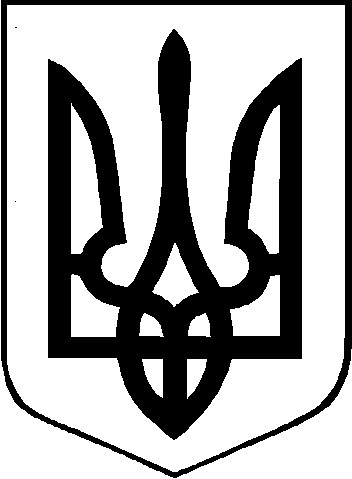 